ТАЛЬНІВСЬКА РАЙОННА ОРГАНІЗАЦІЯНАРОДНОЇ ПАРТІЇЗвіт депутата Тальнівської районної ради за 2017 рікСлінковенко Віктор ДмитровичВ. Слінковенко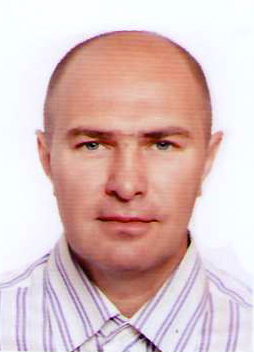 Директор ТОВ «Поташ Агро» Голова  депутатської фракції Народної Партії в районній радіЧлен постійної комісії з питань комунальної власності, промисловості та регуляторної політикиДиректор ТОВ «Поташ Агро» Голова  депутатської фракції Народної Партії в районній радіЧлен постійної комісії з питань комунальної власності, промисловості та регуляторної політикиНапрямки діяльності депутатаХарактеристикадіяльностіЗдійснення прийому громадян Моя Громадська приймальна – депутата Тальнівської районної ради працює за адресою с.Поташ , Тальнівського району. Прийом проводжу що середи  з 10.00 до 14.00 години в  приміщенні адмінбудинку ТОВ «Поташ Агро».	У 2017 році до приймальної звернулось 91 громадян.Участь в засіданні сесії районної ради, фракції та постійної комісії (кількість засідань, у яких депутат брав участь)Протягом 2017 р. взяв участь у роботі 6 сесій районної ради, 5  засіданнях постійної комісії районної ради з питань комісії комунальної власності, промисловості та регуляторної політики агропромислового розвитку та природних ресурсів. Брав участь у 8 засіданнях фракції, де обговорював питання подальшої роботи фракції у Тальнівській районній раді та питання, що розглядатимуться на наступній сесії.Підтримав рішення Тальнівської районної ради:Про програму розвитку інфраструктури  і фінансування робіт, пов"язаних з будівництвом, реконструкцією, ремонтом та утриманням автомобільних доріг загального користування місцевого значення у Тальнівському районі на 2017-2020 роки;Про внесення змін до рішення районної ради від 23.12.2016 №11-3/VII "Про районний бюджет на 2017 рік" зі змінами;Про Програму вдосконалення інформаційно-аналітичного забезпечення органів виконавчої влади та місцевого самоврядування Тальнівського району, збільшення надходжень до районного бюджету на 2017 рік;Про районну програму медикаментозного забезпечення хворих із трансплантованими органами на 2017-2020 роки;Про звіт голови районної ради про діяльність з грудня 2015 року по грудень 2016 року;Про внесення змін до рішення районної ради від 22.12.2015 №2-4/VII "Про районний бюджет на 2016 рік" зі змінами;Про програму з охорони і підвищення родючості грунтів Тальнівського району «Родючість 2016-2020»;Про створення фонду депутата районної ради сьомого скликання та затвердження порядку використання коштів депутатського фонду;Про звернення до Президента України, Верховної Ради України, Кабінету Міністрів України щодо забезпечення реалізації права учасниками АТО на першочергове отримання у власність земельних ділянок;Про створення комунального закладу «Тальнівський районний центр науково-технічної творчості дітей та учнівської молоді Тальнівської районної ради Черкаської області;щодо затвердження технічної документації з нормативно-грошової оцінки земельних ділянок та інші.Про звернення до Президента України,  Верховної Ради України, Кабінету Міністрів України щодо заборони запровадження ринку земель сільськогосподарського призначення на сучасному етапі та  передачу права розпоряджатися землями в адмінмежах місцевих рад  територіальним громадам.Про перелік об’єктів на ремонт утримання автомобільних доріг загального користування місцевого значення та інші вижливі питанняЗустрічі з виборцями, участь у громадських слуханнях (кількість, тематика)          Був запрощений та брав  участь  у роботі 2 сесій Потаської сільської ради .  Де обговорювались  питань щодо благоустрою села, земельні питань, встановлення місцевих податків та зборів на 2018 рік, про сільський бюджет. Брав участь в обговоренні з громадським активом села питання щодо обєднання  територіальних громад, впровадження реформ децентралізації , програми енергозбереження , стану доріг, належного утримання сільських закладів освіти, культури , медицини, заключення договорів оренди землі і інше.Організація роботи помічників депутата (кількість помічників, участь помічників в депутатській діяльності)         Не маюВисвітлення депутатської діяльності  в ЗМІ, виступи на радіо та телебаченні, публікації в газетах  (кількість, тематика, назва ЗМІ)          Тальнівська районна громадсько-політична г-та «Колос»           Тальнівська районна загальнополітична г-та «Тальнівщина» Залучення коштів з різних фінансових джерел (депутатських коштів, благодійної допомоги, коштів з обласного та місцевих бюджетів, коштів ДФРР) на вирішення проблем громади          Здійснював фінансову підтримку громади сіл Поташ та частково Здобуток Жовтня.          При моєму сприянні у звітному періоді на соціальну сферу села виділено 21000 грн,.,           депутатські 25000 грн.  було виділено на НВК, на   допомогу до дня Перемоги , дня людей            похилого віку, ювілейних свят та заходів надано   13,5 тис.гнр., допомога на лікування           12 тис. грн. та поховання 16 тис.грн..	Участь депутата у різних заходах (свята, круглі столи, семінари, спортивні заходи Беру участь в усіх важливих заходах району, сіл Поташ та Здобуток Жовтня